Instructions:  Use this form to transfer an existing permit to a new owner or contractor. Print a copy of the completed form for your records, or save the completed form to your computer in a location where you can easily find it.Submittal:  The person who certifies this form can email the completed form to csw.pca@state.mn.us using “Transfer Form” as the subject line. An auto-reply message will be sent upon the email being received. A manual confirmation email will be sent.Questions:  Email the program at csw.pca@state.mn.us or call the Stormwater Hotline at: 651-757-2119 or 800-657-3804 (non-metro only).This form cannot be used to:Apply for general permit coverageApply for a subdivision registration permitMake permit detail modificationsProject information (as listed on the original Permit application form)Change in permittee informationOwnerOwner alternateContractorContractor alternateCertificationI certify under penalty of law that this document and all attachments were prepared under my direction or supervision in accordance with a system designed to assure that qualified personnel properly gathered and evaluated the information submitted. I certify that based on my inquiry of the person, or persons, who manage the system, or those persons directly responsible for gathering the information, the information submitted is, to the best of my knowledge and belief, true, accurate, and complete. I am aware that there are significant penalties for submitting false information, including the possibility of civil and criminal penalties.By signing my name below, I certify the above statements to be true and correct, to the best of my knowledge, and that this information can be used for the purpose of processing this form.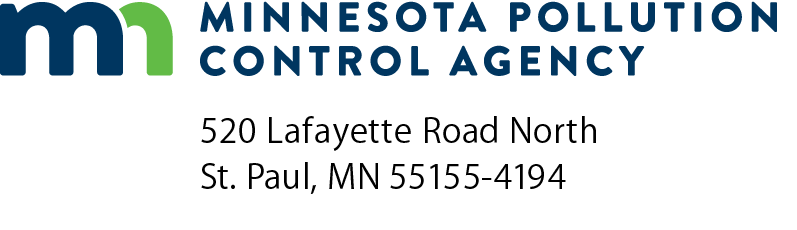 CSW transfer formNPDES Construction Stormwater (CSW) Permit ProgramNational Pollutant Discharge Elimination System (NPDES) Doc Type: Subdivision Registration FormProject name:Permit number:Permit number:C000C000orSUB00SUB00Project location description:Project location description:Project location description:Current Owner contact name:Current Owner contact name:Current Owner contact name:Current Owner contact name:Current Owner contact name:Contact phone:Contact phone:Contact phone:Owner contact name:Owner contact name:Owner contact name:Company/
Organization name:Company/
Organization name:Company/
Organization name:Owner mailing address:Owner mailing address:Owner mailing address:Owner mailing address:City:State:State:Zip code:Zip code:Email address:Email address:Telephone:Owner contact name:Owner contact name:Email address:Telephone:Contact name:Contact name:Company/
Organization name:Company/
Organization name:Company/
Organization name:Contact mailing address:Contact mailing address:Contact mailing address:Contact mailing address:City:State:State:Zip code:Zip code:Email address:Email address:Email address:Telephone:Contact name:Email address:Email address:Telephone:Current Owner authorized signature (required)Current Owner authorized signature (required)Current Owner authorized signature (required)Current Owner authorized signature (required)Current Owner authorized signature (required)Current Contractor authorized representative Current Contractor authorized representative Current Contractor authorized representative Current Contractor authorized representative Current Contractor authorized representative Name:Name:Company name:Company name:Company name:Company name:Company name:Company name:Signature:Signature:Signature:Signature:Date (mm/dd/yyyy)Date (mm/dd/yyyy)Date (mm/dd/yyyy)Date (mm/dd/yyyy)Date (mm/dd/yyyy):Date (mm/dd/yyyy):Date (mm/dd/yyyy):Date (mm/dd/yyyy):New Owner authorized signature
(required if permit is transferring to a new owner)New Owner authorized signature
(required if permit is transferring to a new owner)New Owner authorized signature
(required if permit is transferring to a new owner)New Owner authorized signature
(required if permit is transferring to a new owner)New Owner authorized signature
(required if permit is transferring to a new owner)New Contractor authorized representative 
(required if permit is transferring to a new contractor)New Contractor authorized representative 
(required if permit is transferring to a new contractor)New Contractor authorized representative 
(required if permit is transferring to a new contractor)New Contractor authorized representative 
(required if permit is transferring to a new contractor)New Contractor authorized representative 
(required if permit is transferring to a new contractor)Name:Name:Company name:Company name:Company name:Company name:Company name:Company name:Signature:Signature:Signature:Signature:Date (mm/dd/yyyy)Date (mm/dd/yyyy)Date (mm/dd/yyyy)Date (mm/dd/yyyy)Date (mm/dd/yyyy):Date (mm/dd/yyyy):Date (mm/dd/yyyy):Date (mm/dd/yyyy):